Расписание с 13 января 2022года        							                                                                   Утверждаю   директор  ГБПОУ НРПК                     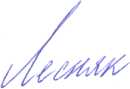 ________________ Н.В.Лесняк	                 ГР334                 ГР334                 ГР334ГР335ГР335ГР335ГР336ГР336ГР336ГР343ГР343ГР343Понедельник1--------1-------------1----------------1МДК 01.0248Понедельник2МДК03.02 82---------------2МДК02.02232МДК01.0247Понедельник3МДК02.01   483МДК03.02 83МДК03.02  383МДК   01.02 24Понедельник4МДК01.02244МДК  01.01   294Основы фин.грамотности84Ин-яз                      35\36Понедельник5Ин-яз                      35\365Ин-яз                      35\365Физ-ра5Вторник1МДК03.01  211------------------1МДК02.02231МДК   02.01 48Вторник2МДК02.01   482МДК  01.01   292Физ-ра2МДК 01.0247Вторник3МДК03.02 83МДК03.01  213Метрология 63МДК04.01  48Вторник4МДК  01.02  244МДК   02.01  294Основы фин.грамотности84Тех.мех 6Вторник55МДК   02.01  2955Среда1---------------1-------------------1--------1МДК04.01  48Среда2МДК  03.01  212МДК  01.01   292МДК03.02  382МДК   01.02 24Среда3МДК02.01   483МДК03.01  213Метрология 63МДК01.0247Среда4МДК  01.02  244МДК  01.01   294МДК02.02234Физ-раСреда5МДК03.01  215Физ-ра5Ин-яз                      355Четверг1-----------1---------------1-------------------1------------Четверг2МДК  03.01  212--------------2----------------2МДК04.01  48Четверг3МДК   01.02 243МДК  01.01   293МДК03.02  383Основы фин.грамотности8Четверг4Физ-ра4МДК03.02 84Метрология 64МДК   02.01 48Четверг55МДК  01.01   295Метрология 656МДК  01.01   29Пятница1---------1МДК  01.01   291----------------1МДК04.01  48Пятница2МДК  02.01  482МДК  01.01   292МДК03.02  382Тех.мех6Пятница3МДК03.02 83МДК03.02 83Метрология 63МДК04.01  48Пятница4МДК   01.02 2444Метрология 64ГР344ГР344ГР344ГР345ГР345ГР345ГР346ГР346ГР346ГР347ГР347ГР347Понедельник1Информац.технологии411МДК  02.01   281МДК 02.01301МДК03.022Понедельник2МДК 01.01292МДК  01.02 282МДК 02.01302МДК03.022Понедельник3МДК  04.01213Операционные системы233МДК 02.01303МДК03.022Понедельник4Тех.мех64МДК 02.02 284МДК 02.01304МДК03.022Понедельник555Вторник1Информац.технологии411МДК  03.01281МДК 02.01301МДК03.022Вторник2Основы фин.грамотности 82Теория вероятностей122МДК 02.01302МДК03.022Вторник3МДК 02.01293МДК  01.02 283МДК 02.01303МДК03.022Вторник4Ин-яз 35\364МДК  01.02 284МДК 02.01304МДК03.022Вторник5555Среда1МДК 01.012911МДК 02.01301МДК03.022Среда2МДК 01.01472МДК  02.02282МДК 02.01302МДК03.022Среда3МДК 01.01293Компьютерная графика383МДК 02.01303МДК03.022Среда4Основы фин.грамотности 84МДК  01.02284МДК 02.01304МДК03.022Среда55Ин-яз 3555Четверг1МДК01.01  291-----------------------1----------------1МДК03.022Четверг2МДК 02.01292МДК  01.02282МДК 02.01302МДК03.022Четверг3Тех.мех63Теория вероятностей123МДК 02.01303МДК03.022Четверг44МДК  01.02284МДК 02.01304Четверг555Пятница1Физ-ра1---------1МДК 02.01301МДК03.022Пятница2МДК 01.01472МДК  02.01282МДК 02.01302МДК03.022Пятница3МДК 01.01293МДК 02.02283МДК 02.01303МДК03.022Пятница44ФИЗ-РА445ГР348ГР348ГР348ГР349ГР349ГР349ГР350ГР350ГР350ГР352ГР352ГР352Понедельник1Производственная практика 1Основы финансовой грамотности81Основы предпринимательства71ИН-ЯЗ35\36Понедельник22МДК02.01      152Основы финансовой грамотности82Физ-раПонедельник33МДК05.01 153Физ-ра3Инженер. графика6Понедельник44Физ-ра4МДК04.01174Основы философии 44Понедельник555Вторник1Производственная практика1Основы финансовой грамотности81Основы предпринимательства71Электротехника 47Вторник22МДК05.01 152МДК04.01172Геология 24Вторник33Основы финансовой грамотности83Физ-ра3БЖ11Вторник44МДК05.01 154МДК04.01174Основы философии 44Вторник555ВторникСреда1Производственная практика1Основы финансовой грамотности81Основы предпринимательства71МДК02.01      47Среда22МДК05.01 152Основы финансовой грамотности82Метрология6Среда33Физ-ра3Основы финансовой грамотности83МДК 01.01      24Среда44МДК02.01      154МДК04.01174БЖ11Среда555Среда6Четверг1Производственная практика1Основы финансовой грамотности81Основы предпринимательства71----------------Четверг22Основы финансовой грамотности82МДК04.01172МДК 01.02     24Четверг33МДК02.01      153Физ-ра3МДК02.01      47Четверг4444МДК 01.01      24Четверг555Пятница1Производственная практика1Основы финансовой грамотности81----------------1Инженер. графика6Пятница22Физ-ра2Основы финансовой грамотности82Геология 24Пятница33МДК05.01 153Физ-ра3МДК 01.01      24Пятница444Основы финансовой грамотности84ГР353ГР353ГР353ГР354ГР354ГР354ГР355ГР355ГР355ГР356ГР356ГР356Понедельник1МДК01.01291Электротехника 471Основы теор. информ.381БЖ11Понедельник2Основы философии 442Ин- яз 35/362Архитектура 382Физ-раПонедельник3БЖ113Физ-ра3Основы программирования283Архитектура 38Понедельник4МДК01.01474ПДД54Операционные системы234МДК01.0138Понедельник555ПонедельникВторник1Инженерная графика61Информатика 341МДК01.01381-----------------------Вторник2Основы философии 442МДК01.0152БЖ112Основы программирования28Вторник3Физ-ра 3Математика  123МДК04.01233Ин- яз 35/36Вторник44Математика 124Архитектура 384Операционные системы23Вторник5ВторникСреда1Метрология61МДК 03.0151МДК01.01381МДК04.0123Среда2Ин- яз 35/362Математика 122МДК04.02232Архитектура 38Среда3БЖ113МДК 01.0253Основы программирования283МДК04.0223Среда4Инженерная графика64Электротехника 474Основы философии 444МДК 01.0238Среда55СредаЧетверг1Геология 241Тех. механика 61МДК 01.02381Основы программирования28Четверг2МДК01.0162МДК01.0152Физ-ра2Основы философии 44Четверг3Физ-ра3МДК01.0253Ин- яз 35/363Основы программирования28Четверг4444Основы теор. информ.38Четверг5Пятница1Геология 241МДК01.0151Операционные системы231МДК01.0138Пятница2БЖ112Математика 122Операционные системы232Физ-раПятница3Физ-ра3МДК 03.0153Основы теор. информ.383Операционные системы23Пятница4МДК01.0147444Пятница5ГР357ГР357ГР357358358358ГР359ГР359ГР359ГР361ГР361ГР361Понедельник1Физика321Математика121Информатика341История43Понедельник2 Математика342МДК02.01382Физика322Математика 33Понедельник3 Ин-яз35\363Математика123Математика343Экология46Понедельник4МДК02.01154Родной язык3144ОБЖ11Понедельник5555ПонедельникВторник1Русский язык161Ин-яз35\361Физика321Математика 33Вторник2 Математика342МДК02.01382Русский язык162Физика 32Вторник3Физика323Русский язык163Математика343История43Вторник4Физ-ра4МДК02.01384Родной язык164Физ-раВторник5555Вторник6Среда1Информатика121Физика321Ин-яз351Русский язык16Среда2Литература162Физика322МДК02.01172История43Среда3МДК 05.01153Математика163Родной язык163Ин-яз35\36Среда4Математика344Математика164Физ-ра4Среда5555СредаЧетверг1Физика321Информатика301Литература161Информатика34Четверг2Математика342Математика122Физика322Математика 33Четверг3Литература163Физика323Математика343История43Четверг444Родной язык164История43Четверг5555Четверг6Пятница1МДК02.01151----------------1Информатика341Литература16Пятница2Физика322Литература162МДК02.01172История43Пятница3Русский язык163Физика323Математика343Математика 33Пятница44Физ-ра44Пятница5555Пятницагр362гр362гр362                ГР363                ГР363                ГР363               ГР364               ГР364               ГР364                           ГР365                           ГР365                           ГР365Понедельник1Русский язык311Математика331Экология461Физ-раПонедельник2Экология462МДК 01.01172ОБЖ112Русский язык31Понедельник3История443Физика 323Астрономия 333История43Понедельник4Математика334Информатика3444Понедельник555ПонедельникВторник1ОБЖ111История441Физ-ра1Экология46Вторник2Ин-яз35\362Русский язык312Экология462История43Вторник3Математика333Экология463Основы матер.153Литература31Вторник4Литература314Астрономия 334Информатика344Физика32Вторник55ВторникСреда1Родной язык311Экология461История441Математика33Среда2Физ-ра2Математика332Экология462Литература31Среда3Математика333История443Физика323Экология46Среда4Физика 324Ин-яз35\364Русский язык164Астрономия 33Среда55СредаЧетверг1История441Физ-ра1Математика331Экология                                       46Четверг2Литература312ОБЖ112Ин-яз35\362История43Четверг3Математика333История443Экология463ОБЖ11Четверг4444Математика33Четверг55ЧетвергПятница1Физика 321Литература311История441История 43Пятница2Информатика342Математика332История442МДК 01.0138Пятница3История443Основы тех.мех.173ОБЖ113Ин-яз35\36Пятница444Литература164Пятница5555Пятница4ГР366ГР366ГР366367367367ГР 117ГР 117ГР 117ГР  118ГР  118ГР  118Понедельник1История151Основы строительного черчения171МДК01.02271МДК03.0121Понедельник2Основы товаров 142История432МДК 03.01212МДК 02.0145Понедельник3Тех.оснащен.143МДК03.01173МДК 02.01293МДК 01.0145Понедельник4Биология464Физика324Физ-ра4МДК03.0221Понедельник5555Понедельник6Вторник1Химия141История431---------------------1-------------Вторник2Химия142Математика332МДК 03.01212МДК 01.0145Вторник3МДК 01.01143Основы ТОР173МДК01.02273МДК 01.0145Вторник4ОБЖ114Экология464МДК 03.02214МДК 02.0145Вторник555Ин-яз365Ин-яз 36Вторник6Среда1Физ - ра1Ин-яз35/361-------------------1МДК03.0121Среда2Информатика342МДК03.01172МДК01.02272МДК 01.0145Среда3МДК01.02143История433МДК01.02273МДК 01.0145Среда4Основы микробиол.4644МДК03.01214МДК 02.0145Среда555МДК 02.01295Среда6Четверг1Ин-яз35\361Физ - ра1--------------------1МДК03.0221Четверг2Биология 462Русский язык162МДК01.02272МДК 01.0145Четверг3Тех. оснащения 143Основы строительного черчения173МДК 03.01213МДК 01.0145Четверг44Ин-яз35/364МДК 03.02214Четверг5555Четверг6Пятница1Математика331Основы ТОР171-------------1МДК 03.0121Пятница2Биология 462МДК03.01172-------------2МДК 03.0221Пятница3Основы микробиол.463История 433МДК 03.02213МДК 01.0145Пятница444МДК02.01294Пятница555МДК02.01295Пятница            Гр119            Гр119            Гр119ГР120ГР120ГР120ГР 121ГР 121ГР 121ГР  124ГР  124ГР  124Понедельник1Техническая механика61----------------1------------------1Геология24Понедельник2МДК01.02482Техническая механика62Информац технологии 412МДК01.0227Понедельник3МДК02.01473МДК 01.02273Основы фин.грамотности83Инженерная графика6Понедельник44МДК01.02484МДК 02.01454МДК01.0124Понедельник55МДК 01.02475Техническая механика65Понедельник666Вторник1МДК02.01291-----------------------1Физ-ра1-------------------Вторник2МДК04.01272------------------------2Информац технологии 412--------------------Вторник3МДК01.02473Техническая механика63МДК 02.01453МДК01.0124Вторник4МДК01.02484МДК 02.014744МДК01.0227Вторник55МДК 01.024755Метрология6Вторник66Среда1МДК 01.02271---------------------1---------------------1МДК01.0124Среда2МДК01.02482-------------------------2Информац технологии 412БЖ 11Среда3Физ-ра3Основы фин.грамотности83МДК 04.01453Электротехника47Среда4МДК 04.01274МДК01.02484МДК 04.01454МДК01.0124Среда55МДК 01.02475Техническая механика65Среда6МДК 01.02476Четверг1---------------1----------------------1МДК01.01   471--------------------Четверг2МДК01.02472Основы фин.грамотности82МДК 02.01452Основы философии 15Четверг3МДК 01.02273МДК 04.01483МДК 02.01453МДК01.0124Четверг4МДК02.01474МДК 02.01294Ин-яз354ФИЗ-РАЧетверг5Ин-яз 365Ин-яз3555МДК02.01  47Четверг6Пятница1Физ-ра1------------------1МДК01.01   471Ин-яз 35\36Пятница2МДК 04.01272--------------------2МДК 02.01452Культура речи8Пятница3МДК 01.02473МДК 01.02273МДК 04.01453МДК02.0147Пятница44МДК 04.014844Пятница55МДК 01.024755ПятницаГр125Гр125Гр125ГР128ГР128ГР128ПонедельникМДК01.01451История44ПонедельникГеология242Математика12ПонедельникФиз-ра3Русский язык31Понедельник4Понедельник5ПонедельникВторникМДК01.01241Литература31ВторникИнженерная графика62Физ-раВторникЭлектротехника473История44ВторникГеология244Вторник5ВторникСредаБЖ 111Информатика41СредаФиз-ра2История44СредаИнженерная графика63Литература31Среда4Родной язык31Среда5СредаЧетвергОсновы философии 151Литература31ЧетвергМДК02.01212ФИЗ-РАЧетвергМДК02.01473Родной язык31ЧетвергОсновы философии 154Экология46Четверг5ЧетвергПятницаМДК01.01451БЖ11ПятницаМетрология62Ин-яз 35\36ПятницаФИЗ-РА3Математика12ПятницаИн-яз 35\364Физика32Пятница5Пятница